Session Plan 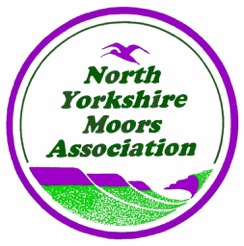 Deliverer/s:Your schoolDeliverer/s:Your schoolClass:Primary – KS2 – Upper (aged 9-11)Class:Primary – KS2 – Upper (aged 9-11)Date/time:1 Hour session Date/time:1 Hour session Date/time:1 Hour session Date/time:1 Hour session Venue:Your school Venue:Your school Outcomes of sessionIdentify key aspects of ‘The History Tree Project’                                                             VisualName historic events between 1802 and 2006                                                                   AuditoryDescribe one/two historic events between 1802 and 2006                                                      KinaestheticSummarise ‘The History Tree Project’Develop literacy, numeracy science and other curriculum knowledge in a historical context.  Outcomes of sessionIdentify key aspects of ‘The History Tree Project’                                                             VisualName historic events between 1802 and 2006                                                                   AuditoryDescribe one/two historic events between 1802 and 2006                                                      KinaestheticSummarise ‘The History Tree Project’Develop literacy, numeracy science and other curriculum knowledge in a historical context.  Outcomes of sessionIdentify key aspects of ‘The History Tree Project’                                                             VisualName historic events between 1802 and 2006                                                                   AuditoryDescribe one/two historic events between 1802 and 2006                                                      KinaestheticSummarise ‘The History Tree Project’Develop literacy, numeracy science and other curriculum knowledge in a historical context.  Outcomes of sessionIdentify key aspects of ‘The History Tree Project’                                                             VisualName historic events between 1802 and 2006                                                                   AuditoryDescribe one/two historic events between 1802 and 2006                                                      KinaestheticSummarise ‘The History Tree Project’Develop literacy, numeracy science and other curriculum knowledge in a historical context.  Outcomes of sessionIdentify key aspects of ‘The History Tree Project’                                                             VisualName historic events between 1802 and 2006                                                                   AuditoryDescribe one/two historic events between 1802 and 2006                                                      KinaestheticSummarise ‘The History Tree Project’Develop literacy, numeracy science and other curriculum knowledge in a historical context.  Outcomes of sessionIdentify key aspects of ‘The History Tree Project’                                                             VisualName historic events between 1802 and 2006                                                                   AuditoryDescribe one/two historic events between 1802 and 2006                                                      KinaestheticSummarise ‘The History Tree Project’Develop literacy, numeracy science and other curriculum knowledge in a historical context.  Outcomes of sessionIdentify key aspects of ‘The History Tree Project’                                                             VisualName historic events between 1802 and 2006                                                                   AuditoryDescribe one/two historic events between 1802 and 2006                                                      KinaestheticSummarise ‘The History Tree Project’Develop literacy, numeracy science and other curriculum knowledge in a historical context.  Outcomes of sessionIdentify key aspects of ‘The History Tree Project’                                                             VisualName historic events between 1802 and 2006                                                                   AuditoryDescribe one/two historic events between 1802 and 2006                                                      KinaestheticSummarise ‘The History Tree Project’Develop literacy, numeracy science and other curriculum knowledge in a historical context.  Outcomes of sessionIdentify key aspects of ‘The History Tree Project’                                                             VisualName historic events between 1802 and 2006                                                                   AuditoryDescribe one/two historic events between 1802 and 2006                                                      KinaestheticSummarise ‘The History Tree Project’Develop literacy, numeracy science and other curriculum knowledge in a historical context.  Outcomes of sessionIdentify key aspects of ‘The History Tree Project’                                                             VisualName historic events between 1802 and 2006                                                                   AuditoryDescribe one/two historic events between 1802 and 2006                                                      KinaestheticSummarise ‘The History Tree Project’Develop literacy, numeracy science and other curriculum knowledge in a historical context.  Time0:000:050:1000:1500:2000:2500:3000:3500:4000:55The teacher will:PP Slide 1-4Explain the purpose of the session and outcomes of session. Welcome and intro to History Tree Ed Project.  Follow PP and provide a brief overview of why the history tree came about.  Don’t give age of tree as this is going to form part of Activity 1Invite discussion – direct questioning or overhead questioning   PP Slides  5-6Activity 1 – Work out age of treeExplain to children how to calculate how old the tree was Use calculators if necessary.  Alternatively they can count the ringsPP slides  7-8Invite discussion on why tree was taken down.  Tree became diseased – showed signs of dying because it lost its leaves. If it became weak it could fall on Danby Moors Centre or somebody and cause serious damage. Bring in discussions on forces/gravity (stretch and challenge)Activity 2. Direct children to complete question 2 on worksheetSupport/direct where necessary. PP slide 9-12Explain ‘The History Tree Project’ plaque and how it was placed on tree stump.  Discuss tree stump rotting, invite further discussion (stretch and challenge).  Can be linked to ‘living things’ and decomposition. PP slide 13Activity 3. Direct children to complete question 3 (gapped exercise) on worksheetSupport/direct where necessary. PP slide 14Invite discussion on historic events over 200 years.  Use images for discussion. Stretch and challenge by asking about other significant eventsPP slide 15Activity 4Provide ‘historic events lists.  Direct children to complete their own ‘history tree’ PP slide 16Activity 5Organise children into pairs/ groups and provide a one or two chapters for each pair/ group and ask them to complete questions.  There are 16 chapters in all, they are differentiated for various levels of ability.  Some contain questions which are indirectly linked with subject matter and require more thought.  Opportunities for stretch and challenge with support/direction from teacher. Q & A Session – PlenaryExtension taskEither following on from session or another day.  Direct children in collating information, i.e. poster/leaflet/PP/presentations.  This task could be extended further to do an entire new project and link to the curriculum where appropriate.  Scope for a variety of learning styles and levels – up to the discretion of the teacher. The teacher will:PP Slide 1-4Explain the purpose of the session and outcomes of session. Welcome and intro to History Tree Ed Project.  Follow PP and provide a brief overview of why the history tree came about.  Don’t give age of tree as this is going to form part of Activity 1Invite discussion – direct questioning or overhead questioning   PP Slides  5-6Activity 1 – Work out age of treeExplain to children how to calculate how old the tree was Use calculators if necessary.  Alternatively they can count the ringsPP slides  7-8Invite discussion on why tree was taken down.  Tree became diseased – showed signs of dying because it lost its leaves. If it became weak it could fall on Danby Moors Centre or somebody and cause serious damage. Bring in discussions on forces/gravity (stretch and challenge)Activity 2. Direct children to complete question 2 on worksheetSupport/direct where necessary. PP slide 9-12Explain ‘The History Tree Project’ plaque and how it was placed on tree stump.  Discuss tree stump rotting, invite further discussion (stretch and challenge).  Can be linked to ‘living things’ and decomposition. PP slide 13Activity 3. Direct children to complete question 3 (gapped exercise) on worksheetSupport/direct where necessary. PP slide 14Invite discussion on historic events over 200 years.  Use images for discussion. Stretch and challenge by asking about other significant eventsPP slide 15Activity 4Provide ‘historic events lists.  Direct children to complete their own ‘history tree’ PP slide 16Activity 5Organise children into pairs/ groups and provide a one or two chapters for each pair/ group and ask them to complete questions.  There are 16 chapters in all, they are differentiated for various levels of ability.  Some contain questions which are indirectly linked with subject matter and require more thought.  Opportunities for stretch and challenge with support/direction from teacher. Q & A Session – PlenaryExtension taskEither following on from session or another day.  Direct children in collating information, i.e. poster/leaflet/PP/presentations.  This task could be extended further to do an entire new project and link to the curriculum where appropriate.  Scope for a variety of learning styles and levels – up to the discretion of the teacher. The teacher will:PP Slide 1-4Explain the purpose of the session and outcomes of session. Welcome and intro to History Tree Ed Project.  Follow PP and provide a brief overview of why the history tree came about.  Don’t give age of tree as this is going to form part of Activity 1Invite discussion – direct questioning or overhead questioning   PP Slides  5-6Activity 1 – Work out age of treeExplain to children how to calculate how old the tree was Use calculators if necessary.  Alternatively they can count the ringsPP slides  7-8Invite discussion on why tree was taken down.  Tree became diseased – showed signs of dying because it lost its leaves. If it became weak it could fall on Danby Moors Centre or somebody and cause serious damage. Bring in discussions on forces/gravity (stretch and challenge)Activity 2. Direct children to complete question 2 on worksheetSupport/direct where necessary. PP slide 9-12Explain ‘The History Tree Project’ plaque and how it was placed on tree stump.  Discuss tree stump rotting, invite further discussion (stretch and challenge).  Can be linked to ‘living things’ and decomposition. PP slide 13Activity 3. Direct children to complete question 3 (gapped exercise) on worksheetSupport/direct where necessary. PP slide 14Invite discussion on historic events over 200 years.  Use images for discussion. Stretch and challenge by asking about other significant eventsPP slide 15Activity 4Provide ‘historic events lists.  Direct children to complete their own ‘history tree’ PP slide 16Activity 5Organise children into pairs/ groups and provide a one or two chapters for each pair/ group and ask them to complete questions.  There are 16 chapters in all, they are differentiated for various levels of ability.  Some contain questions which are indirectly linked with subject matter and require more thought.  Opportunities for stretch and challenge with support/direction from teacher. Q & A Session – PlenaryExtension taskEither following on from session or another day.  Direct children in collating information, i.e. poster/leaflet/PP/presentations.  This task could be extended further to do an entire new project and link to the curriculum where appropriate.  Scope for a variety of learning styles and levels – up to the discretion of the teacher. The teacher will:PP Slide 1-4Explain the purpose of the session and outcomes of session. Welcome and intro to History Tree Ed Project.  Follow PP and provide a brief overview of why the history tree came about.  Don’t give age of tree as this is going to form part of Activity 1Invite discussion – direct questioning or overhead questioning   PP Slides  5-6Activity 1 – Work out age of treeExplain to children how to calculate how old the tree was Use calculators if necessary.  Alternatively they can count the ringsPP slides  7-8Invite discussion on why tree was taken down.  Tree became diseased – showed signs of dying because it lost its leaves. If it became weak it could fall on Danby Moors Centre or somebody and cause serious damage. Bring in discussions on forces/gravity (stretch and challenge)Activity 2. Direct children to complete question 2 on worksheetSupport/direct where necessary. PP slide 9-12Explain ‘The History Tree Project’ plaque and how it was placed on tree stump.  Discuss tree stump rotting, invite further discussion (stretch and challenge).  Can be linked to ‘living things’ and decomposition. PP slide 13Activity 3. Direct children to complete question 3 (gapped exercise) on worksheetSupport/direct where necessary. PP slide 14Invite discussion on historic events over 200 years.  Use images for discussion. Stretch and challenge by asking about other significant eventsPP slide 15Activity 4Provide ‘historic events lists.  Direct children to complete their own ‘history tree’ PP slide 16Activity 5Organise children into pairs/ groups and provide a one or two chapters for each pair/ group and ask them to complete questions.  There are 16 chapters in all, they are differentiated for various levels of ability.  Some contain questions which are indirectly linked with subject matter and require more thought.  Opportunities for stretch and challenge with support/direction from teacher. Q & A Session – PlenaryExtension taskEither following on from session or another day.  Direct children in collating information, i.e. poster/leaflet/PP/presentations.  This task could be extended further to do an entire new project and link to the curriculum where appropriate.  Scope for a variety of learning styles and levels – up to the discretion of the teacher. Time0:000:050:1000:1500:2000:2500:3000:3500:4000:55Time0:000:050:1000:1500:2000:2500:3000:3500:4000:55The pupil will:PP Slide 1-4Children to look at PP and listenVolunteer responses to questions. PP Slides  5-6Activity 1 – Work out age of treeChildren to work in groups/pairs.  Complete worksheet.  Either calculate using formula or count the rings. PP slides – 7-8Children to participate in discussion Activity 2. Children to complete question 2 on worksheet.PP slide 9-12Children to participate in discussion and respond to questioning PP slide 13Activity 3 Children to complete question 3 on worksheet.PP slide 14Children to participate in discussion and respond to questioning PP slide 15Activity 4Work individually or in pairs, complete own history treePP slide 16Activity 5Children to work in their pair/group and read through a ‘chapter’ then complete questions. Participate in discussion/answer questionsChildren to create a poster/leaflet/PP based on knowledge sought from previous session.  Work in pairs/groups/whole group (could make a frieze). To include. Information regarding background to History Tree Project and bring in from chapters they have worked on/other chapters. The pupil will:PP Slide 1-4Children to look at PP and listenVolunteer responses to questions. PP Slides  5-6Activity 1 – Work out age of treeChildren to work in groups/pairs.  Complete worksheet.  Either calculate using formula or count the rings. PP slides – 7-8Children to participate in discussion Activity 2. Children to complete question 2 on worksheet.PP slide 9-12Children to participate in discussion and respond to questioning PP slide 13Activity 3 Children to complete question 3 on worksheet.PP slide 14Children to participate in discussion and respond to questioning PP slide 15Activity 4Work individually or in pairs, complete own history treePP slide 16Activity 5Children to work in their pair/group and read through a ‘chapter’ then complete questions. Participate in discussion/answer questionsChildren to create a poster/leaflet/PP based on knowledge sought from previous session.  Work in pairs/groups/whole group (could make a frieze). To include. Information regarding background to History Tree Project and bring in from chapters they have worked on/other chapters. The pupil will:PP Slide 1-4Children to look at PP and listenVolunteer responses to questions. PP Slides  5-6Activity 1 – Work out age of treeChildren to work in groups/pairs.  Complete worksheet.  Either calculate using formula or count the rings. PP slides – 7-8Children to participate in discussion Activity 2. Children to complete question 2 on worksheet.PP slide 9-12Children to participate in discussion and respond to questioning PP slide 13Activity 3 Children to complete question 3 on worksheet.PP slide 14Children to participate in discussion and respond to questioning PP slide 15Activity 4Work individually or in pairs, complete own history treePP slide 16Activity 5Children to work in their pair/group and read through a ‘chapter’ then complete questions. Participate in discussion/answer questionsChildren to create a poster/leaflet/PP based on knowledge sought from previous session.  Work in pairs/groups/whole group (could make a frieze). To include. Information regarding background to History Tree Project and bring in from chapters they have worked on/other chapters. Differentiation Use a variety of age appropriate resources to include all children.   Varied tasks for different levels and abilities.  Use a range of learning tools for stretching and challenging children suitable for visual, auditory and kinaesthetic learning preferences.   Differentiation Use a variety of age appropriate resources to include all children.   Varied tasks for different levels and abilities.  Use a range of learning tools for stretching and challenging children suitable for visual, auditory and kinaesthetic learning preferences.   Differentiation Use a variety of age appropriate resources to include all children.   Varied tasks for different levels and abilities.  Use a range of learning tools for stretching and challenging children suitable for visual, auditory and kinaesthetic learning preferences.   Differentiation Use a variety of age appropriate resources to include all children.   Varied tasks for different levels and abilities.  Use a range of learning tools for stretching and challenging children suitable for visual, auditory and kinaesthetic learning preferences.   Differentiation Use a variety of age appropriate resources to include all children.   Varied tasks for different levels and abilities.  Use a range of learning tools for stretching and challenging children suitable for visual, auditory and kinaesthetic learning preferences.   Differentiation Use a variety of age appropriate resources to include all children.   Varied tasks for different levels and abilities.  Use a range of learning tools for stretching and challenging children suitable for visual, auditory and kinaesthetic learning preferences.   Differentiation Use a variety of age appropriate resources to include all children.   Varied tasks for different levels and abilities.  Use a range of learning tools for stretching and challenging children suitable for visual, auditory and kinaesthetic learning preferences.   Differentiation Use a variety of age appropriate resources to include all children.   Varied tasks for different levels and abilities.  Use a range of learning tools for stretching and challenging children suitable for visual, auditory and kinaesthetic learning preferences.   Differentiation Use a variety of age appropriate resources to include all children.   Varied tasks for different levels and abilities.  Use a range of learning tools for stretching and challenging children suitable for visual, auditory and kinaesthetic learning preferences.   Differentiation Use a variety of age appropriate resources to include all children.   Varied tasks for different levels and abilities.  Use a range of learning tools for stretching and challenging children suitable for visual, auditory and kinaesthetic learning preferences.   How do we assess it?Evaluation form completed by staff/childrenHow do we assess it?Evaluation form completed by staff/childrenHow do we assess it?Evaluation form completed by staff/childrenWhat do we need?PowerpointWorksheetsHistoric events listLinks to curriculum sheetSimplified chapters with Q&ALesson PlanPens/pencils/paperWhat do we need?PowerpointWorksheetsHistoric events listLinks to curriculum sheetSimplified chapters with Q&ALesson PlanPens/pencils/paperWhat do we need?PowerpointWorksheetsHistoric events listLinks to curriculum sheetSimplified chapters with Q&ALesson PlanPens/pencils/paperReflection:ReferencesDepartment for Education (2013).  English programme of study:  key stages 1 and 2.  National curriculum in England.  September 2013.Department for Education (2013).  Mathematics programme of study:  key stages 1 and 2.  National curriculum in England.  September 2013.  Department for Education (2013).  Science programme of study:  key stages 1 and 2.  National curriculum in England.  September 2013.ReferencesDepartment for Education (2013).  English programme of study:  key stages 1 and 2.  National curriculum in England.  September 2013.Department for Education (2013).  Mathematics programme of study:  key stages 1 and 2.  National curriculum in England.  September 2013.  Department for Education (2013).  Science programme of study:  key stages 1 and 2.  National curriculum in England.  September 2013.ReferencesDepartment for Education (2013).  English programme of study:  key stages 1 and 2.  National curriculum in England.  September 2013.Department for Education (2013).  Mathematics programme of study:  key stages 1 and 2.  National curriculum in England.  September 2013.  Department for Education (2013).  Science programme of study:  key stages 1 and 2.  National curriculum in England.  September 2013.ReferencesDepartment for Education (2013).  English programme of study:  key stages 1 and 2.  National curriculum in England.  September 2013.Department for Education (2013).  Mathematics programme of study:  key stages 1 and 2.  National curriculum in England.  September 2013.  Department for Education (2013).  Science programme of study:  key stages 1 and 2.  National curriculum in England.  September 2013.ReferencesDepartment for Education (2013).  English programme of study:  key stages 1 and 2.  National curriculum in England.  September 2013.Department for Education (2013).  Mathematics programme of study:  key stages 1 and 2.  National curriculum in England.  September 2013.  Department for Education (2013).  Science programme of study:  key stages 1 and 2.  National curriculum in England.  September 2013.ReferencesDepartment for Education (2013).  English programme of study:  key stages 1 and 2.  National curriculum in England.  September 2013.Department for Education (2013).  Mathematics programme of study:  key stages 1 and 2.  National curriculum in England.  September 2013.  Department for Education (2013).  Science programme of study:  key stages 1 and 2.  National curriculum in England.  September 2013.ReferencesDepartment for Education (2013).  English programme of study:  key stages 1 and 2.  National curriculum in England.  September 2013.Department for Education (2013).  Mathematics programme of study:  key stages 1 and 2.  National curriculum in England.  September 2013.  Department for Education (2013).  Science programme of study:  key stages 1 and 2.  National curriculum in England.  September 2013.ReferencesDepartment for Education (2013).  English programme of study:  key stages 1 and 2.  National curriculum in England.  September 2013.Department for Education (2013).  Mathematics programme of study:  key stages 1 and 2.  National curriculum in England.  September 2013.  Department for Education (2013).  Science programme of study:  key stages 1 and 2.  National curriculum in England.  September 2013.ReferencesDepartment for Education (2013).  English programme of study:  key stages 1 and 2.  National curriculum in England.  September 2013.Department for Education (2013).  Mathematics programme of study:  key stages 1 and 2.  National curriculum in England.  September 2013.  Department for Education (2013).  Science programme of study:  key stages 1 and 2.  National curriculum in England.  September 2013.ReferencesDepartment for Education (2013).  English programme of study:  key stages 1 and 2.  National curriculum in England.  September 2013.Department for Education (2013).  Mathematics programme of study:  key stages 1 and 2.  National curriculum in England.  September 2013.  Department for Education (2013).  Science programme of study:  key stages 1 and 2.  National curriculum in England.  September 2013.